Pour rejoindre l’Abbaye de Trizay (85), rejoindre la route Bournezeau - Sainte-Hermine,Tourner à gauche depuis Bournezeau, à droite depuis Sainte-Hermine, se garer devant l’Abbaye.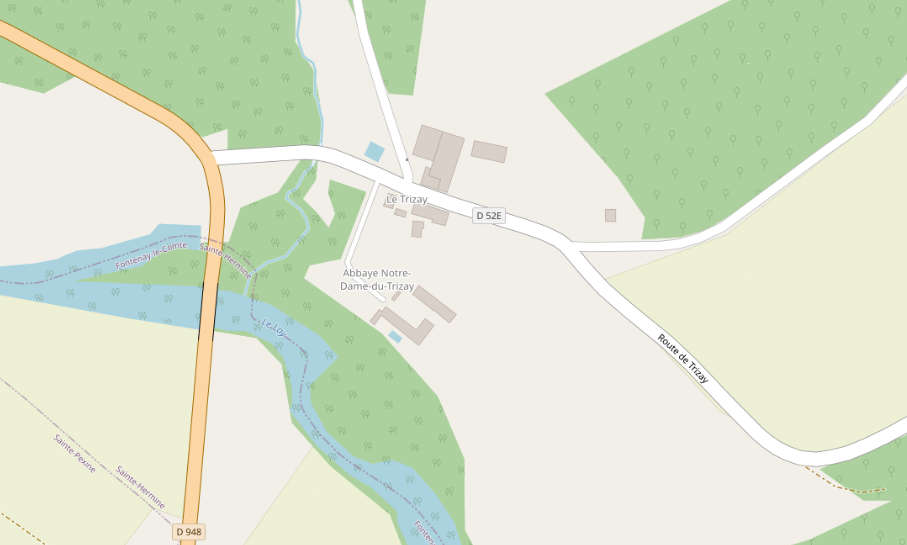 _________________________________________________________________________________________________________________________________________________________________________________________________________________Circuit à pied le matin (CI N° 1437689)(Ce circuit peut être modifié en raison des conditions du terrain et de la météo du jour J)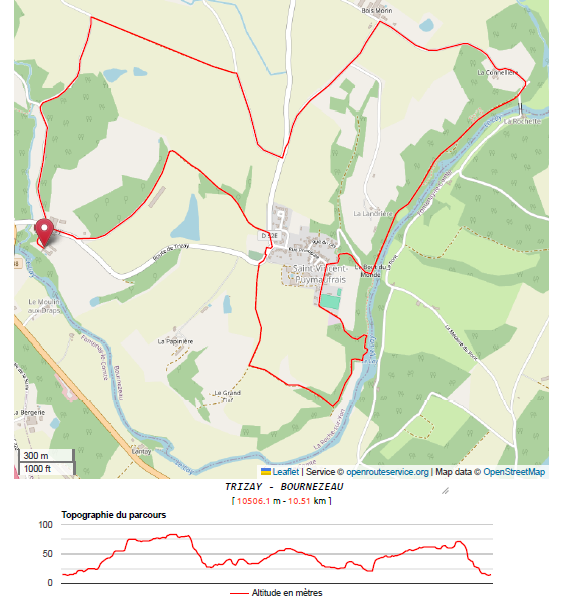 Nous partirons de l’Abbaye de Trizay (entre Bournezeau et Sainte-Hermine) pour une marche dans la campagne et en bord du Lay. L’après-midi sera consacré à la visite de cette abbaye cistercienne qui aurait vu passer des pèlerins de Saint-Jacques.Nous partirons de l’Abbaye de Trizay (entre Bournezeau et Sainte-Hermine) pour une marche dans la campagne et en bord du Lay. L’après-midi sera consacré à la visite de cette abbaye cistercienne qui aurait vu passer des pèlerins de Saint-Jacques.8h30Rendez-vous pour le café du matin sur le parking de l’Abbaye de Trizay (Bournezeau).9h00Photo de départ.Circuit en boucle (10 km) à partir de l’Abbaye. Attention, le terrain est parfois accidenté (prévoir de bonnes chaussures et des bâtons), des raccourcis évitant les tronçons plus difficiles sont possibles.Voiture balai.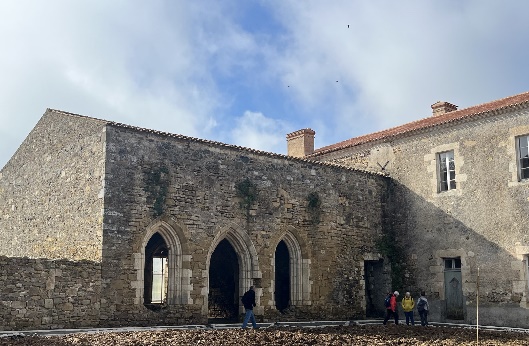 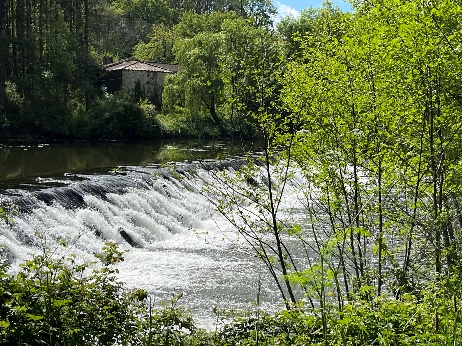 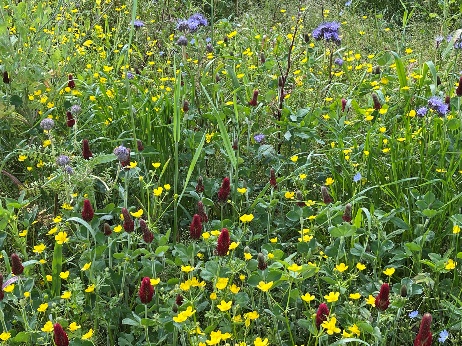 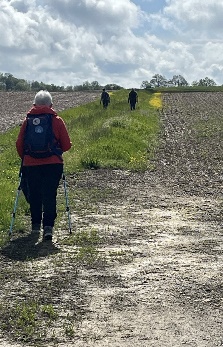 12H30Pique-nique sorti du panier (dans une salle de l’Abbaye en cas de mauvais temps), (dans tous les cas, apporter table et chaises).14h30Visite commentée par Daniel BLANCHET (Père et beau-père des propriétaires Laurent et Sylvie) et par Louis CAZAUBON (membre de notre association, passionné des chemins de Saint-Jacques).Une participation de 5 € vous sera demandée (à payer le matin lors de l’arrivée).16h45Pot de départ.Numéros de téléphone pour nous contacter si questions, ou si besoin le jour de la balade : (Christiane MONTASSIER : 07 83 11 40 06 ou Patricia COURCOULT : 06 73 32 95 19 ou Marie-Thérèse BOUTHEAU : 06 88 55 04 42).N’oubliez pas votre badge, votre timbale, vos chaussures de randonnée, vos bâtons, une tenue adaptée à la saison et à la météo et peut-être vos masques, du gel hydroalcoolique et des lingettes désinfectantes, les gestes barrière, etc. …Sortie jacquaire dimanche 16 juin 2024 (Environ 10 km, raccourcis possibles, voiture balai).Sortie jacquaire dimanche 16 juin 2024 (Environ 10 km, raccourcis possibles, voiture balai).Sortie jacquaire dimanche 16 juin 2024 (Environ 10 km, raccourcis possibles, voiture balai).Bulletin d’inscription à envoyer avant le dimanche 9 juin 2024Brigitte BOUERY  10 Petite Rue de la Grande Bodinière, 85210 SAINTE HERMINE Mobile : 06 71 87 83 49, Email : brigittebouery@hotmail.frBulletin d’inscription à envoyer avant le dimanche 9 juin 2024Brigitte BOUERY  10 Petite Rue de la Grande Bodinière, 85210 SAINTE HERMINE Mobile : 06 71 87 83 49, Email : brigittebouery@hotmail.frBulletin d’inscription à envoyer avant le dimanche 9 juin 2024Brigitte BOUERY  10 Petite Rue de la Grande Bodinière, 85210 SAINTE HERMINE Mobile : 06 71 87 83 49, Email : brigittebouery@hotmail.frNom(s), prénom(s), adresse(s), N° PortableParticipe(nt) à la marcheParticipe(nt) à la visite de l’AbbayeL’inscription à cette sortie : Vaut pour autorisation pour le Bureau de l'Association Vendéenne des Pèlerins de Saint-Jacques :À gérer, sauvegarder et utiliser les données personnelles qui précèdent dans le cadre exclusif de la bonne gestion de l'activité concernée,À utiliser mon (mes) image(s) pour les besoins de la communication et de l’information (revue Le Jacquet Vendéen, le site internet),En cas de covoiturage, pensez à indemniser le conducteur,Sous-entend pouvoir le jour de la sortie être en mesure de présenter les documents sanitaires en vigueur à la date présumée,Vous engage : si un règlement est demandé, le remboursement de votre règlement sera effectif uniquement si l’annulation de l’évènement est du fait de l’Association Vendéenne des Pèlerins de Saint-Jacques (VENDÉE - COMPOSTELLE – MONT SAINT-MICHEL) ou si un participant est sur liste d’attente.L’inscription à cette sortie : Vaut pour autorisation pour le Bureau de l'Association Vendéenne des Pèlerins de Saint-Jacques :À gérer, sauvegarder et utiliser les données personnelles qui précèdent dans le cadre exclusif de la bonne gestion de l'activité concernée,À utiliser mon (mes) image(s) pour les besoins de la communication et de l’information (revue Le Jacquet Vendéen, le site internet),En cas de covoiturage, pensez à indemniser le conducteur,Sous-entend pouvoir le jour de la sortie être en mesure de présenter les documents sanitaires en vigueur à la date présumée,Vous engage : si un règlement est demandé, le remboursement de votre règlement sera effectif uniquement si l’annulation de l’évènement est du fait de l’Association Vendéenne des Pèlerins de Saint-Jacques (VENDÉE - COMPOSTELLE – MONT SAINT-MICHEL) ou si un participant est sur liste d’attente.L’inscription à cette sortie : Vaut pour autorisation pour le Bureau de l'Association Vendéenne des Pèlerins de Saint-Jacques :À gérer, sauvegarder et utiliser les données personnelles qui précèdent dans le cadre exclusif de la bonne gestion de l'activité concernée,À utiliser mon (mes) image(s) pour les besoins de la communication et de l’information (revue Le Jacquet Vendéen, le site internet),En cas de covoiturage, pensez à indemniser le conducteur,Sous-entend pouvoir le jour de la sortie être en mesure de présenter les documents sanitaires en vigueur à la date présumée,Vous engage : si un règlement est demandé, le remboursement de votre règlement sera effectif uniquement si l’annulation de l’évènement est du fait de l’Association Vendéenne des Pèlerins de Saint-Jacques (VENDÉE - COMPOSTELLE – MONT SAINT-MICHEL) ou si un participant est sur liste d’attente.